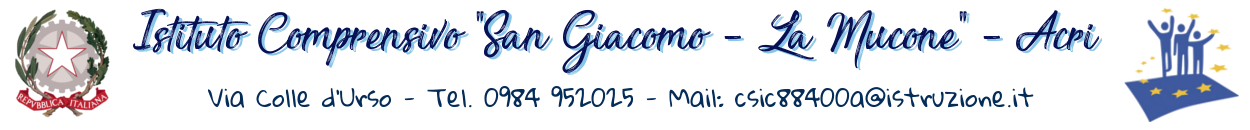                                            https://www.ic-acrisangiacomo.edu.itProt. 2808									14/09/2020								Ai docenti Oggetto: Formazione personale in ingresso In data 18/09/2020, in modalità on line, piattorma teams in continuità con il Collegio dei docenti  e la prima informativa sulla Sicurezza COVID, sarà svolta la prima parte della sicurezza in generale per il personale in ingresso.La formazione continuerà nei giorni a seguire, anche all’interno dei singoli plessi dove i docenti sono in servizio.  									Il Dirigente Scolastico 									Franco Murano 